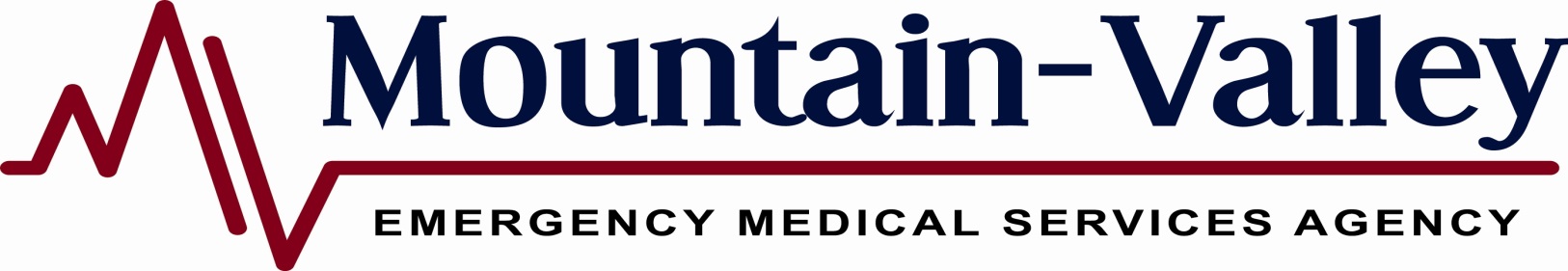 PUBLIC NOTICEWHO:		EMS Board of DirectorsWHAT:          REGULAR MEETINGWHEN:	Thursday, June 10, 2021; 9:00 AMWHERE:	Angels Camp Fire Department		1404 Vallecito Rd.		Angels Camp, CA  95222To meet social distancing requirements, there will be limited in person attendance available for the public. The following Zoom meeting is provided for virtual attendance:Join Zoom Meetinghttps://zoom.us/j/95012096251?pwd=blRKMURjWVJUVDdLV2RLcmlCUnhudz09Meeting ID: 950 1209 6251Passcode: 234135One tap mobile+16699006833,,95012096251# US (San Jose)Dial by your location        +1 669 900 6833 US (San Jose)Meeting ID: 950 1209 6251Find your local number: https://zoom.us/u/abvL9G17B39:00 AMAGENDA FOR REGULAR MEETINGAGENDA FOR REGULAR MEETINGATTACHMENTATTACHMENTA.Call to OrderCall to OrderB.Welcome and IntroductionsWelcome and IntroductionsInfoC.     CorrespondenceCorrespondenceActionActionActionD.E.F.G.Additions, Deletions, Corrections to AgendaPublic ForumApproval of Consent CalendarAgreement with Citizens Medical Response LLCThe Board will be asked to approve an agreement with Citizens Medical Response LLC for Non-Emergency Ground Ambulance Service for Inter-Facility Transfers in and out of Stanislaus County.Additions, Deletions, Corrections to AgendaPublic ForumApproval of Consent CalendarAgreement with Citizens Medical Response LLCThe Board will be asked to approve an agreement with Citizens Medical Response LLC for Non-Emergency Ground Ambulance Service for Inter-Facility Transfers in and out of Stanislaus County. G.1-43ActionActionInfoActionActionActionActionActionActionInfoInfoInfoH.I.J.K.L.M.N.O.P.Q.R.S.T.Agreement with Falcon Critical Care Transport LLCThe Board will be asked to approve an agreement with Falcon Critical Care Transport LLC for Non-Emergency Ground Ambulance Service for Inter-Facility Transfers in and out of Stanislaus County.Amendment to Agreement with The Permanente Medical GroupThe Board will be asked to approve a second amendment to the current agreement with The Permanente Medical Group for the services of Dr. Greg Kann as the Agency Medical Director.Update on the Status of Stanislaus County’s Membership in the JPAThe Board will discuss updated information regarding Stanislaus County’s membership in the JPA.Review JPA Work Group MembershipThe Board will review and consider adjusting the appointed membership for the  work group formed to study future options for the remaining counties in the Joint Powers Agreement.FY 21/22 Member County Contribution LettersThe Board will be asked to approve the FY 21/22 Member County Contribution Letters.FY 21/22 Member County ContractsThe Board will be asked to approve the FY 21/22 Member County ContractsCompensation for the Interim Executive DirectorThe Board will set the compensation for the Interim Executive Director.FY 21-22 Proposed Preliminary BudgetThe Board will be asked to approve the proposed FY 20/21 Preliminary BudgetElection of the Chairperson and Vice-ChairpersonThe Board will elect the FY 21/22 Chairperson and Vice-Chairperson.Agency and County ReportsFurther Report from May 14, 2021 Special Board of Directors MeetingNext Scheduled Regular MeetingAugust 11, 2021 at 9:00 AM  Copperopolis Fire Station Training RoomAdjournmentAgreement with Falcon Critical Care Transport LLCThe Board will be asked to approve an agreement with Falcon Critical Care Transport LLC for Non-Emergency Ground Ambulance Service for Inter-Facility Transfers in and out of Stanislaus County.Amendment to Agreement with The Permanente Medical GroupThe Board will be asked to approve a second amendment to the current agreement with The Permanente Medical Group for the services of Dr. Greg Kann as the Agency Medical Director.Update on the Status of Stanislaus County’s Membership in the JPAThe Board will discuss updated information regarding Stanislaus County’s membership in the JPA.Review JPA Work Group MembershipThe Board will review and consider adjusting the appointed membership for the  work group formed to study future options for the remaining counties in the Joint Powers Agreement.FY 21/22 Member County Contribution LettersThe Board will be asked to approve the FY 21/22 Member County Contribution Letters.FY 21/22 Member County ContractsThe Board will be asked to approve the FY 21/22 Member County ContractsCompensation for the Interim Executive DirectorThe Board will set the compensation for the Interim Executive Director.FY 21-22 Proposed Preliminary BudgetThe Board will be asked to approve the proposed FY 20/21 Preliminary BudgetElection of the Chairperson and Vice-ChairpersonThe Board will elect the FY 21/22 Chairperson and Vice-Chairperson.Agency and County ReportsFurther Report from May 14, 2021 Special Board of Directors MeetingNext Scheduled Regular MeetingAugust 11, 2021 at 9:00 AM  Copperopolis Fire Station Training RoomAdjournmentH.1-43I.1-2L.1-6M.1-26N.1-2O.1-5P.1-3CONSENT CALENDARCONSENT CALENDARITEM1.    2.3.4.5.                   Regular Meeting Minutes for April 14, 2021    Special Meeting Minutes for May 14, 2021    Financial Reports for the Period Ending April 30, 2021    Summary Public Response Compliance Report April 2020 thru March 2021     Policies:    570.20 Determination of Death in the Prehospital Setting    955.10 Significant Exposure Reporting for Stanislaus County#1#2#3#4#5